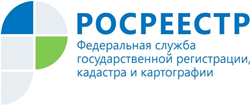 Управление Росреестра по Республике АдыгеяУправление Росреестра по Республике Адыгея информирует о проведении «горячих телефонных линий» в ноябре 2021 годаВ рамках своей деятельности Управление Росреестра по Республике Адыгея оказывает гражданам и юридическим лицам правовую помощь по вопросам, входящим в его компетенцию. В этих целях для жителей республики проводятся «горячие линии».В ноябре телефонные консультации гражданам будут оказывать специалисты Управления с 9.00 до 12.00:3 ноября - отдел государственного земельного надзора, телефон: (8772) 55-85-37;8 ноября - Межмуниципальный отдел Кошехабльскому и Шовгенговскому районам, телефоны: (87770) 9-27-67, (87773) 9-24-46;10 ноября - отдел землеустройства, мониторинга земель и кадастровой оценки недвижимости, геодезии и картографии, телефоны: (8772) 57-45-40, (8772) 53-83-89;17 ноября - отдел государственной регистрации недвижимости,  телефоны: (8772) 56-01-05, (8772) 57-18-87;24 ноября – Майкопский районный отдел, телефон: (87777) 2-12-18.-------------------------------------Контакты для СМИ:Пресс-служба Управления Росреестра по Республике Адыгея (8772)56-02-4801_upr@rosreestr.ruwww.rosreestr.gov.ru385000, Майкоп, ул. Краснооктябрьская, д. 44